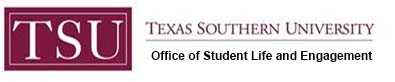 NPHC Update:The membership intake period for Spring 2024 will begin no earlier than Monday, February 5, 2024, and end no later than Thursday, March 28, 2024, at 5:00 p.m. During the membership intake process, activities can begin at the following designated times: IMPORTANT DATES:Any organization conducting membership intake activities must receive official authorization from the Office of Student Life & Engagement before membership intake activities commence. Please note, all students and organizations must follow University regulations. Failure to follow University regulations could result in violations that could potentially impact the student(s) and the organization.EXPECTATIONS OF ORGANIZATIONS CONDUCTING INTAKE:The institution’s academic mission will be upheld and promoted to new members.The membership activities will not interfere with academic endeavors or class schedules. The selection of new members will be free of any form of mental and/or physical abuse and hazing.Chapters will not engage in any hazing activities.Chapter advisors will be present at all membership-related activities.Chapters must complete all required paperwork in a timely fashion.No membership activity includes the presence or consumption of alcohol.MIP GENERAL ELIGIBILITY CRITERIA FOR PROSPECTIVE MEMBERS:Earned at least 30 credit hours at Texas Southern University. Transfer students must have earned 12 credit hours of the 30 hours required from TSU. TSU GPA Requirement & Meet Organizational GPA Requirement A full-time student (12 or more credit hour load), currently enrolled. Does NOT have any open student conduct cases.Complete one (1) Anti Hazing Course Link (https://learn.ue.org/OU15W091588/TSUHazing). NPHC GENERAL MEMBER INFORMATION:Maintain a 2.500 cumulative GPA.A full-time, currently enrolled student.Be in good standing with the TSU.NEW MEMBERS PROBATE SHOW:The New Members Probate Show marks the official end of the membership intake process by showcasing new members to the campus community. The date will be set by the Office of Student Life & Engagement. Monday - Thursday 5:00 PM – 10:00 PMFriday 5:00 PM – 12:00 AM (midnight)Saturday 8:00 AM – 12:00 AM (midnight)Sunday8:00 AM – 10:00 PMJanuary 16, 2024Anti-Hazing Course released as a link in campus wide flyer.January 22, 2024*Link provided via email to advisors.Deadline for organizations to respond to Student Life & Engagement to determine their interest in participating in membership intake.  January 26, 2024Deadline for organizations to submit all required intake documents to Student Life & Engagement.  January 16th thru February 2, 2024 Posting timeframe for organizations to advertise interest meeting information.January 22nd thru February 11, 2024 Designated interest meeting timeframe.  February 21, 2024Deadline for organizations to submit list of approved candidates.February 23, 2024Deadline for Student Life & Engagement to verify candidate eligibility.  February 26, 2024Membership intake activities can begin. March 28, 2024Membership intake activities must be complete.TBACombined Probate Show